BABY REGISTRY CHECKLIST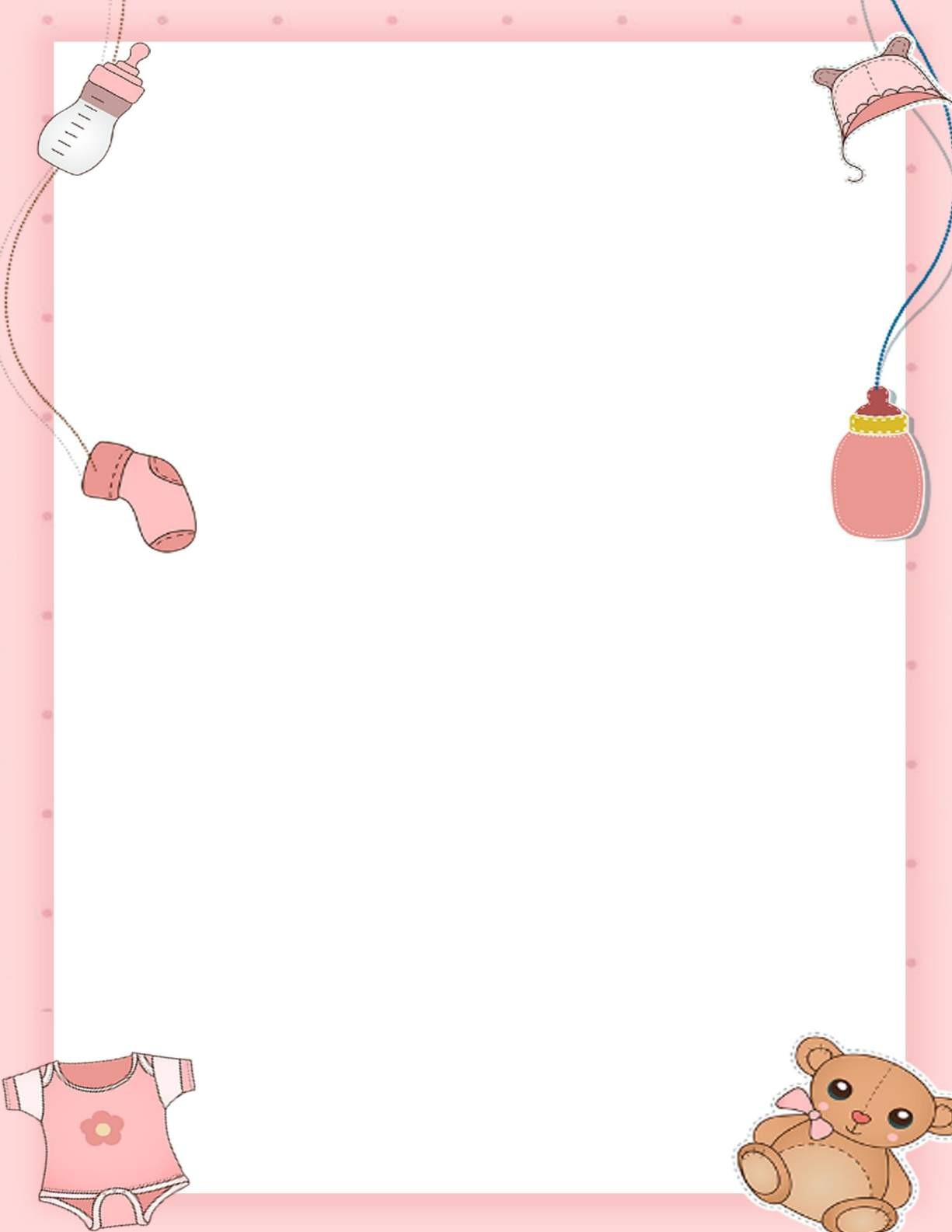 